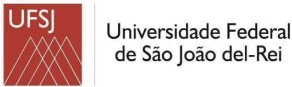 Instituída pela Lei n. 10.425, de 19/04/2002 - DOU de 22/04/2002Pró-Reitoria de Ensino de GraduaçãoDIVISÃO DE ACOMPANHAMENTO E CONTROLE ACADÊMICO - DICONEQUIVALÊNCIAS ENTRE COMPONENTES CURRICULARES E APROVEITAMENTO DE ESTUDOS (EE)EQUIVALÊNCIA INTERNA (EI) ENTRE UNIDADES CURRICULARES1Art. 2° da Resolução Conep/UFSJ n. 11, de 25/05/2022.Art. 3° da Resolução Conep/UFSJ n. 11, de 25/05/2022.Resolução Conep/UFSJ n. 11, de 25/05/2022- Disponível em https://sig.ufsj.edu.br/sigrh/public/colegiados/resolucoes.jsfDISCENTEMATRÍCULACURSOCURRÍCULOTURNO/GRAUCOMPONENTES UTILIZADOS PARA A EQUIVALÊNCIACOMPONENTES UTILIZADOS PARA A EQUIVALÊNCIACOMPONENTES UTILIZADOS PARA A EQUIVALÊNCIACOMPONENTES UTILIZADOS PARA A EQUIVALÊNCIACOMPONENTES QUE SERÃO INCLUÍDOS NO HISTÓRICOCOMPONENTES QUE SERÃO INCLUÍDOS NO HISTÓRICOCOMPONENTES QUE SERÃO INCLUÍDOS NO HISTÓRICOCOMPONENTES QUE SERÃO INCLUÍDOS NO HISTÓRICOCURSOCÓDIGONOME DO COMPONENTECHCÓDIGONOME DOCOMPONENTECHNOTA FINAL